f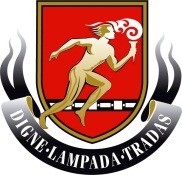 The Papatoetoe High School Academic ScholarshipsScholarship Terms and ConditionsPublic Trust is the Trustee of the estate of Brent Lewis.  In his Will, Mr Lewis provided for a committee to be formed and grant scholarship awards to assist students at Papatoetoe High School to further their tertiary education.  The awards are to be known as “The Papatoetoe High School Academic Scholarship”.Applicants should carefully consider the criteria which may be varied from time to time.Important datesApplications close annually on 30 September.Successful applications will be announced at senior prizegiving.Eligibility criteriaApplications are open to eligible students of Papatoetoe High School (the school).  To be eligible to apply the student must:be a New Zealand Citizen or permanent resident of New Zealandhave a minimum of three year secondary education at Papatoetoe High Schoolbe currently enrolled at the schoolintending to enrol in full-time study in an undergraduate course at a New Zealand tertiary institute.How to applyThe attached application form must be completed and handed to the school office by 30 September.Full course details including annual cost are to be provided.Past academic records must be supported by an essay (maximum 250 words) on “Why are you doing the course of study you have chosen, what is your intended career and what would you like to achieve with your qualification and in your career?”NotesSpecial consideration will be given to students who have shown a high level of academic achievement and who through personal or family circumstances would suffer financial hardship by undertaking tertiary education.Applicants may be required to attend an interview.The value of the scholarship may differ from year to year and may also differ between applicants.Scholarship is a one-off scholarship and intended to assist the applicant with their first year tertiary study costs.  Living costs and travel costs are not covered by the scholarship.The committee reserves the right to withhold the payment of any amounts due under the scholarship in the event of the misconduct of any person holding the scholarship.ProcessIn most instances, payment will be made by the Public Trust direct to the education provider on proof/confirmation of enrolment.   If you require part of the payment to allow you to purchase books or computer, this will need to be broken down and clearly shown in your application.Any questions should be directed to the Public Trust Auckland, Private Bag 17906, Greenlane, Auckland.  Telephone 985 6844. Toll free 0800 371 471.The Papatoetoe High School Academic Scholarships2022 Scholarship Application FormApplicant DetailsParent(s)/Caregiver(s) Details	Academic Information:Please provide your most recent academic results.Contribution to Non-Academic Pursuits (sports, performing arts, community service, leadership)     Please provide details of your involvement in out-of-class activities.Proposed course of studyPlease provide details of the qualification you propose studying towards, along with the length of degree.Grants & Scholarships:Please provide details of any other grants or scholarships held or applied for.Future CareerPlease provide brief details of your careers aspirations.Financial InformationAnticipated manner in which course is to be financed this year and my current assets and liabilities (in brief).  Please indicate the following on a separate sheet of paper:Any income you have received in the past two years from part-time work, scholarships or other sources.Your eligibility for any financial assistance from government or iwi sources.Your expected living arrangements while studying (home/halls of residence/flat/board).Any financial assistance your parents may provide.Your parent/s annual salary.Privacy Act 1993 acknowledgement.The applicant acknowledges that the information supplied in this application may be made available to other parties in the course of enquiries regarding applications.  Personal information collected will be held by Public Trust only for the purpose of assessing applications for the Papatoetoe High School Academic Scholarships.  Individuals have the right of access to, and correction of, personal information held about them.                  Your name and signaturePrint full name:   	  Date:	Signature: 		Before handing (or emailing) this application to the school office make sure you have attached your supporting information. Deadline for applications is 30 September.Surname:Given name(s):Date of birth:            /         /Age:Number of siblings:(include ages)Home address:Email:Contact phone number:  (       )Full name:Address:Occupation:Full name:Address:Occupation:Brief financial background of family:Brief financial background of family:Proposed course of study:Length of degree: